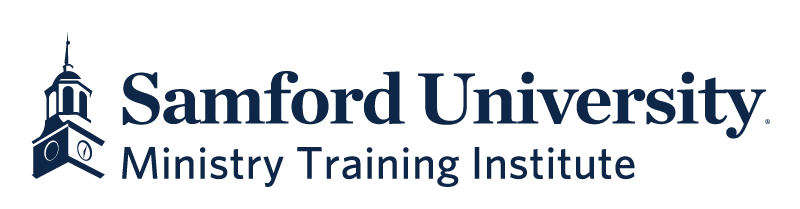 Planning Sheet/ 2022-23This planning sheet is for _____ Fall  _____ Spring Extension: ____________________________    Extension Director: _______________________       Location of Classes: ________________________________________________Day of week you will meet: ______________________   Time: ______________Courses to be offered: Term A _______________________________  Instructor __________________Term B _______________________________  Instructor __________________Our location will offer our courses both in person and through Zoom for: (Check if applicable)Term A ____  Term B ____If you feel you have justification to use different academic dates, please contact the executive director. 2022 Fall Term dates: Fall Term A: August 22- October 10. Fall Term B: October 24- December 12.2023 Spring Term dates: Spring Term A: January 23- March 13.Spring Term B: March 27- May 15. Please fill out this form and send it in to Executive Director by June 1st for Fall Semester and by November 1st for Spring Semester. Scan and email the form to mti@samford.edu or mail to Samford MTI 800 Lakeshore Drive Birmingham, AL. 35229. 